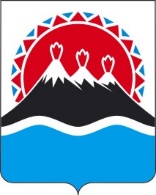 ЗаконКамчатского краяО внесении изменения в статью 10 Закона Камчатского края"О выборах депутатов представительных органов муниципальных образований в Камчатском крае"Принят Законодательным Собранием Камчатского края"__"____________ 2022 годаСтатья 1Внести в абзац второй части 2 статьи 10 Закона Камчатского края от 19.12.2011 № 740 "О выборах депутатов представительных органов муниципальных образований в Камчатском крае" (с изменениями от 04.06.2012 № 55, от 04.06.2012 № 56, от 27.06.2012 № 76, от 06.03.2013 № 219, от 03.04.2013 № 235, от 01.10.2013 № 325, от 30.05.2014 № 449, от 30.05.2014 № 454, от 01.07.2014 № 480, от 29.12.2014 № 575, от 10.03.2015 № 598, от 22.06.2015 № 637, от 22.06.2015 № 641, от 10.03.2016 № 753, от 06.03.2017 № 68, от 31.03.2017 № 79, от 05.07.2018 № 238, от 29.11.2018 № 286, от 05.07.2019 № 360, от 07.11.2019 № 389, от 08.06.2021 № 609, от 27.12.2021 № 36) изменение, заменив слова "не менее половины" словами "не менее десяти".Статья 2Настоящий Закон вступает в силу через 10 дней после дня его официального опубликования. Губернатор Камчатского края		                                   В.В. СолодовПояснительная запискак проекту Закона Камчатского края"О внесении изменений в статью 10 Закона Камчатского края "О выборах депутатов представительных органов муниципальных образований в Камчатском крае" Разработка указанного законопроекта продиктована необходимостью  обеспечения согласованности положений абзаца второго части 2 статьи 10 Закона Камчатского края от 19.12.2011 № 740 "О выборах депутатов представительных органов муниципальных образований в Камчатском крае" с положениями  части 3.3 статьи 23 Федеральнго закона 06.10.2003 № 131-ФЗ "Об общих принципах организации местного самоуправления в Российской Федерации".Принятие законопроекта обеспечит муниципальным районам, муниципальным округам и городским округам в Камчатском крае большую самостоятельность при определении порядка формирования представительных органов муниципальных образований.ПЕРЕЧЕНЬзаконов и иных нормативных правовых актов Камчатского края, подлежащих разработке и принятию в целях реализации Закона Камчатского края "О внесении изменения в статью 10 Закона Камчатского края "О выборах депутатов представительных органов муниципальных образований в Камчатском крае", признанию утратившими силу, приостановлению, изменениюПринятие Закона Камчатского края "О внесении изменения в статью 10 Закона Камчатского края "О выборах депутатов представительных органов муниципальных образований в Камчатском крае" не потребует разработки и принятия, признания утратившими силу, приостановления, изменения законов и иных нормативных правовых актов Камчатского края.Финансово-экономическое обоснование к проекту законаКамчатского края Закона Камчатского края "О внесении изменения в статью 10 Закона Камчатского края "О выборах депутатов представительных органов муниципальных образований в Камчатском крае"Принятие настоящего законопроекта не потребует дополнительных расходов краевого бюджета.